İnce Kenarlı Mercekte Görüntünün ÖzellikleriDeneyin Amacı: Bu deneyde odak noktasını uzunluğunu bildiğimiz bir ince kenarlı mercekte merceğe faklı uzaklıklara yerleştirilen cismin görüntüsünü ve özelliklerini bulmaya çalışacağız.Deneyde Kullanılacak Malzemeler: -Odak uzunluğu 10cm-20cm olan ince kenarlı mercek-Ekran, ray, cetvel ve mumDeneyin Yapılışı:1.KısımAşağıdaki resimde gösterildiği gibi 2 adet rayı uç uca ekleyerek birbirine tutturduktan sonra cetvel yardımı ile kullandığınız merceği belirli bir noktaya sabitleyin. Bu işlemin ardından kullandığınız merceğin odak uzaklığını dikkate alarak yanan mumu sırasıyla;1) 2F den uzağa 2) 2F uzaklığı 3) F ile 2F arasına 4) F kadar uzaklığa 5) F ile mercek arasına koyarak bulduklarınızı not alınız.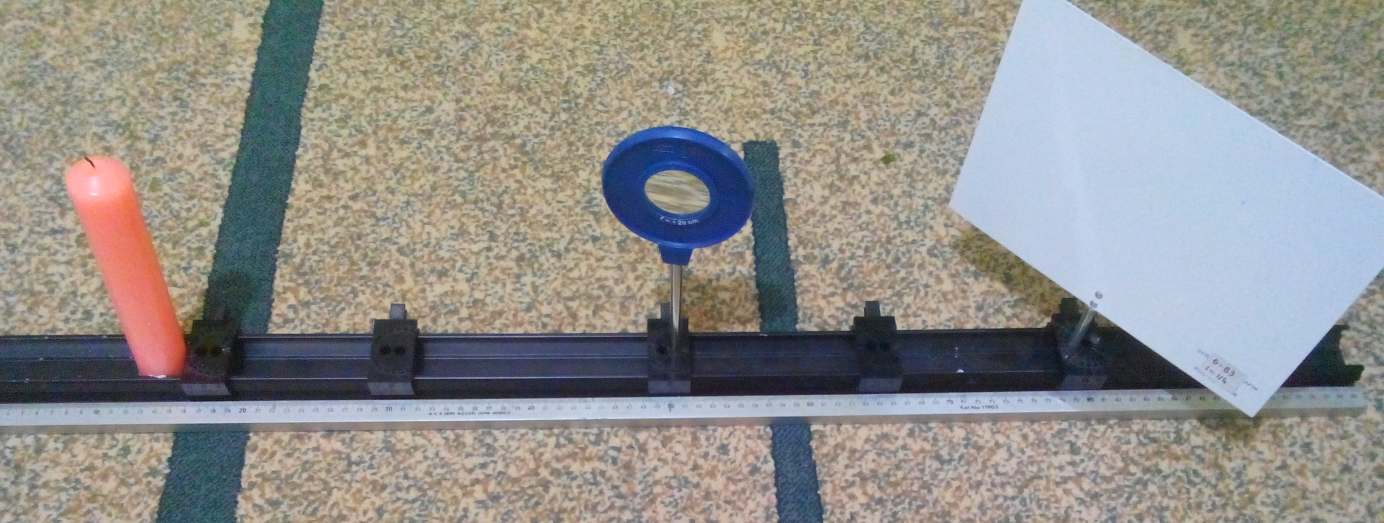 Resim 1 – Deney Düzeneği2. KısımDeneyin bu kısmında yukarıda bulduğunuz sonuçları kullanarak aşağıda verilen şekillerde ölçekli bir şekilde yaptığınız her adımı çiziniz.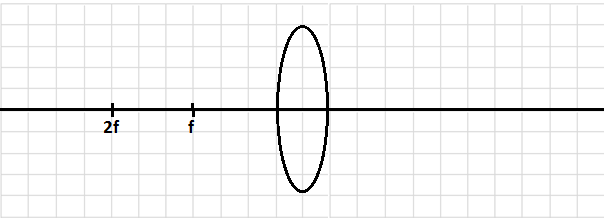 3. KısımKalın kenarlı Mercek için görüntünün yeri ve özelliklerini yaptığınız simülasyonun sonucuna göre not ediniz.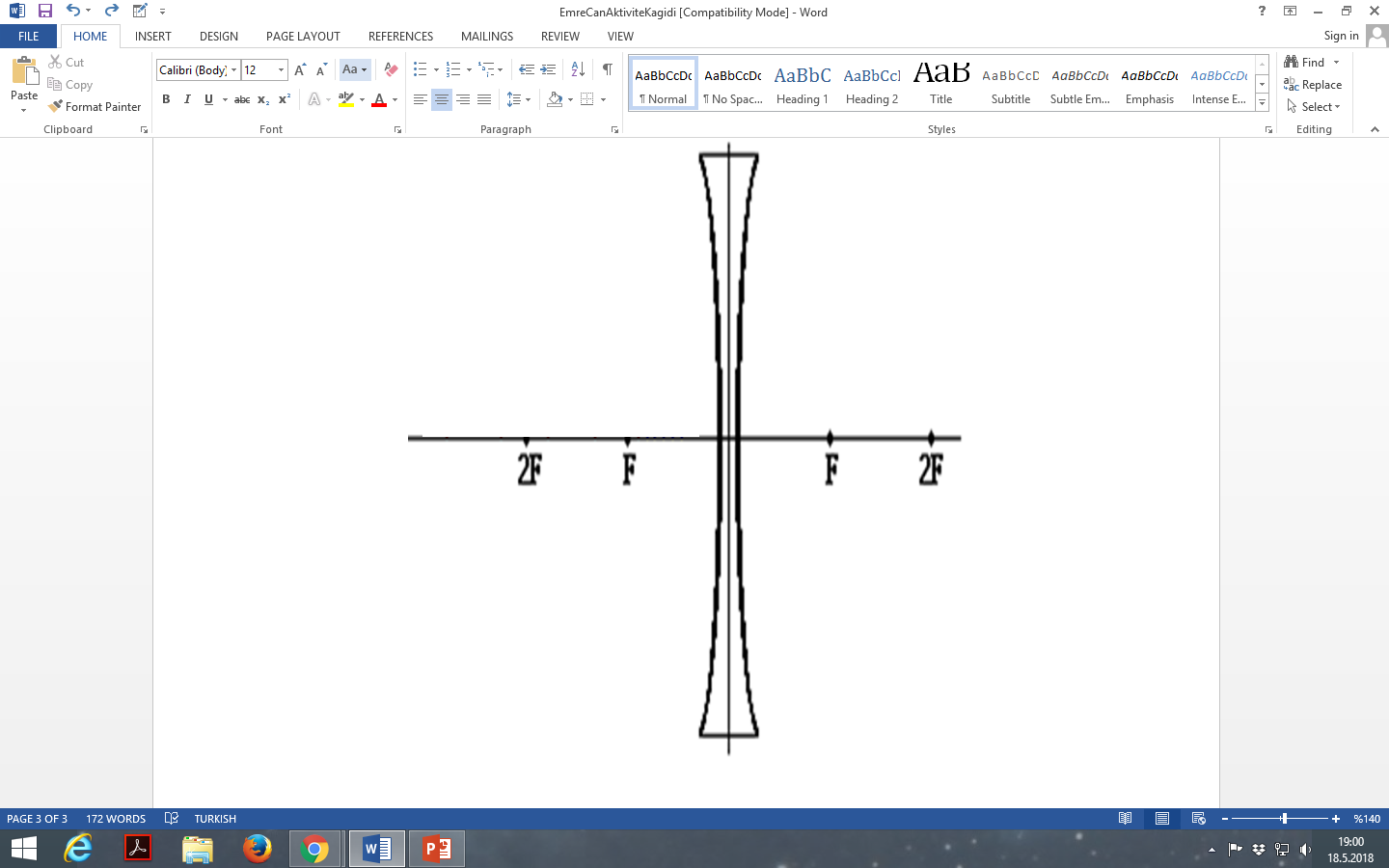 f=2F’den uzakta2F ‘de2F ile F arasındaF’deF ile mercek arasındaGörüntünün BoyuGörüntü sanal mı gerçek mi?Görüntü ters mi düz mü?(Yatayda/Düşeyde)Görüntünün Konumu